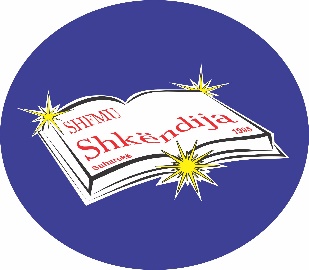 SHFMU “Shkëndija” – SuharekëDITARI PERSONAL I NXËNËSITViti shkollor: 2022/23                       Klasa: III/1Mësuesi-ja:DITARI   I   VLERËSIMIT  TË  NXËNËSVEINSTRUMENTET PER VLERËSIMIN E NXËNËSVEINSTRUMENTET PER VLERËSIMIN E NXËNËSVEINSTRUMENTET PER VLERËSIMIN E NXËNËSVEINSTRUMENTET PER VLERËSIMIN E NXËNËSVEINSTRUMENTET PER VLERËSIMIN E NXËNËSVEINSTRUMENTET PER VLERËSIMIN E NXËNËSVEINSTRUMENTET PER VLERËSIMIN E NXËNËSVEINSTRUMENTET PER VLERËSIMIN E NXËNËSVEINSTRUMENTET PER VLERËSIMIN E NXËNËSVEINSTRUMENTET PER VLERËSIMIN E NXËNËSVEINSTRUMENTET PER VLERËSIMIN E NXËNËSVEINSTRUMENTET PER VLERËSIMIN E NXËNËSVEINSTRUMENTET PER VLERËSIMIN E NXËNËSVEINSTRUMENTET PER VLERËSIMIN E NXËNËSVEINSTRUMENTET PER VLERËSIMIN E NXËNËSVESHFMU: "SHKËNDIJA” SUHAREKËSHFMU: "SHKËNDIJA” SUHAREKËSHFMU: "SHKËNDIJA” SUHAREKËSHFMU: "SHKËNDIJA” SUHAREKËSHFMU: "SHKËNDIJA” SUHAREKËSHFMU: "SHKËNDIJA” SUHAREKËSHFMU: "SHKËNDIJA” SUHAREKËSHFMU: "SHKËNDIJA” SUHAREKËSHFMU: "SHKËNDIJA” SUHAREKËSHFMU: "SHKËNDIJA” SUHAREKËSHFMU: "SHKËNDIJA” SUHAREKËSHFMU: "SHKËNDIJA” SUHAREKËSHFMU: "SHKËNDIJA” SUHAREKËSHFMU: "SHKËNDIJA” SUHAREKËSHFMU: "SHKËNDIJA” SUHAREKË             Mësuesja:             Mësuesja:             Mësuesja:             Mësuesja:             Mësuesja:             Mësuesja:Viti shkollor: 2022/2023 Viti shkollor: 2022/2023 Viti shkollor: 2022/2023 Viti shkollor: 2022/2023 Viti shkollor: 2022/2023 Viti shkollor: 2022/2023 Viti shkollor: 2022/2023 Viti shkollor: 2022/2023 Viti shkollor: 2022/2023 Klasa: Klasa: Emri dhe mbiemri i nxënësit: Emri dhe mbiemri i nxënësit: Emri dhe mbiemri i nxënësit: Emri dhe mbiemri i nxënësit: Emri dhe mbiemri i nxënësit: Emri dhe mbiemri i nxënësit: Emri dhe mbiemri i nxënësit: Emri dhe mbiemri i nxënësit: Emri dhe mbiemri i nxënësit: Emri dhe mbiemri i nxënësit: Emri dhe mbiemri i nxënësit: Emri dhe mbiemri i nxënësit: Emri dhe mbiemri i nxënësit: FUSHA           Gjuhët dhe komunikimiPeriudhaAngazhim      në klasëPrezantim       me gojëLexim dhe komentimFletë pune Diktim   EseDetyrë   shtëpieTestLektyra       PortfolioVlerësimi         për periudhëVlerësimi në fund të vitit KomenteLËNDA            Gjuhë amtare%20%5%5%15%10%30%10%5%Vlerësimi         për periudhëNota mesatare: LËNDA            Gjuhë amtare1LËNDA            Gjuhë amtare2FUSHA           ArtetPeriudhaAngazhim      në klasëDëgjon dhe këndon këngëFletorjaDetyrë   shtëpieProgram           për festëVlerësimi         për periudhëVlerësimi në fund të vitit KomenteLËNDA            Edukatë muzikore%40%30%20%5%5%0%0%0%0%Vlerësimi         për periudhëNota mesatare: LËNDA            Edukatë muzikore1LËNDA            Edukatë muzikore2FUSHA           ArtetPeriudhaAngazhim      në klasëPune praktikeBlloku i punimevVlerësimi         për periudhëVlerësimi në fund të vitit KomenteLËNDA            Edukatë figurative%30%30%400%0%0%0%0%0%Vlerësimi         për periudhëNota mesatare: LËNDA            Edukatë figurative1LËNDA            Edukatë figurative2FUSHA           MatematikëPeriudhaAngazhim      në klasëPrezantim       me gojëDetyra  logjike UshtrimeDetyrë   shtëpieTestetPortfolioVlerësimi         për periudhëVlerësimi në fund të vitit KomenteLËNDA            Matematikë%20%5%15%15%15%30%5%Vlerësimi         për periudhëNota mesatare: LËNDA            Matematikë1LËNDA            Matematikë2FUSHA           Shkencat natyrorePeriudhaAngazhim      në klasëPrezantim       me gojëLexim dhe komentimFletë puneDetyrë   shtëpieTestetPortfolioVlerësimi         për periudhëVlerësimi në fund të vitit KomenteLËNDA            Njeriu dhe natyra%20%5%5%15%20%30%5%0%Vlerësimi         për periudhëNota mesatare: LËNDA            Njeriu dhe natyra1LËNDA            Njeriu dhe natyra2FUSHA           Shoqëria dhe mjedisiPeriudhaAngazhim      në klasëPrezantim       me gojëLexim dhe komentimFletë puneDetyrë   shtëpieTestetPortfolioVlerësimi         për periudhëVlerësimi në fund të vitit KomenteLËNDA            Shoqëria dhe mjedisi%20%5%5%15%20%30%5%0%Vlerësimi         për periudhëNota mesatare: LËNDA            Shoqëria dhe mjedisi1LËNDA            Shoqëria dhe mjedisi2FUSHA           Edukatë fizike sporte dhe shëndetiPeriudhaAngazhim në klasëUshtrime truporeHigjienaLoja dhe shëndetiVlerësimi         për periudhëVlerësimi në fund të vitit KomenteLËNDA             Edukatë fizike sporte dhe shëndeti%30%30%20%20%0%Vlerësimi         për periudhëNota mesatare: LËNDA             Edukatë fizike sporte dhe shëndeti1LËNDA             Edukatë fizike sporte dhe shëndeti2FUSHA           Jeta dhe punaPeriudhaAngazhim      në klasëPrezantim       me gojëLexim dhe komentimPunim i punimeve Fletë puneDetyrë   shtëpisëTestetPortfolioVlerësimi         për periudhëVlerësimi në fund të vitit KomenteLËNDA             Shkathtësi për jetë%20%5%5%10%10%15%30%5%0%Vlerësimi         për periudhëNota mesatare: LËNDA             Shkathtësi për jetë1LËNDA             Shkathtësi për jetë2FUSHA           Lëndë zgjedhorePeriudhaAngazhim      në klasëPrezantim       me gojëLexim dhe komentimTestetPortfolioVlerësimi         për periudhëVlerësimi në fund të vitit KomenteLËNDA            %30%30%5%30%5%0%Vlerësimi         për periudhëNota mesatare: LËNDA            1LËNDA            2